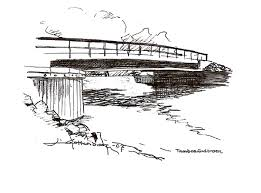 Tambohus Bylaug inviterer alle i Tambohus til forårsarrangementDemenskoordinator i Struer Kommune, Inga Primdahl, giver et foredrag om demens med særlig fokus på:Hvad er advarselssignalerne?Hvordan skelnes mellem almindelig glemsomhed og begyndende demens?Hvad kan omgivelserne gøre for at støtte op om mennesker der får diagnosen og deres pårørende?Hvad kan kommunen tilbyde i sygdommens forskellige stadier?Fredag d. 25. maj 2018 kl. 18.00på HelleriisPriser :Medlemmer af Bylauget: 100 kr. pr. pers.For ikke medlemmer: 150 kr. pr. pers.Der serveres aftensmad samt kaffe/the og kage. I skal medbringe drikkevarer til eget forbrug, bestik, tallerkener, glas og kop.Tilmelding og betaling er senest tirsdag d. 22. maj på Mobile Pay: 28511773 (anfør navn i kommentarfeltet)Tilmelding er bindende. Der kan ikke refunderes ved manglende fremmøde.Tambohus Bylaug